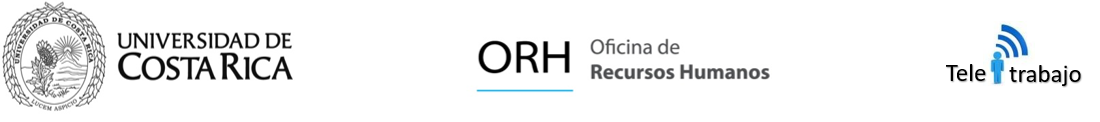 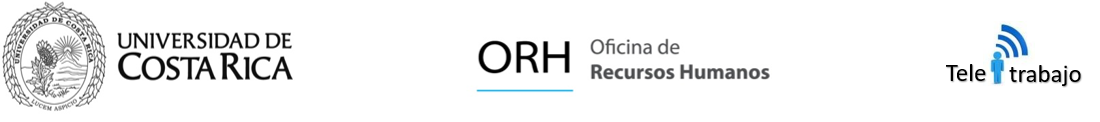 Guía No 7Adendum al Convenio de TeletrabajoIndique la o las condiciones acordadas en el Convenio de Teletrabajo  que van a variar a partir del adendum: Las condiciones modificadas en el presente adendum rigen a partir del día ___________, mes___________, año __________ y hasta el día ___________, mes___________, año ___________.FirmasPersona Teletrabajadora	Jefe Inmediato / coordinación________________________________________                     _______________________________________Superior Jerárquico                                                           Coordinación de Teletrabajo                           Sello de la Unidad                                                     Sello del Programa de TeletrabajoUNIDAD DE TRABAJO Nombre de la persona teletrabajadora Número de Identificación(    )Cambio de domicilio o lugar designado para desarrollar la modalidad de teletrabajo.(    )Ampliación o reducción de la cantidad de días teletrabajables superiores a un mes calendario. (    )Cambio de jefatura inmediata. (    )Reversibilidad parcial del convenio mayor a un mes calendario.(    )Cambios permanentes en el horario de teletrabajo. (    )Cambios permanentes en el día o los días de la semana en los que se realiza el teletrabajo.(    )Otro. Indique _________________________________________________________________________________Explique en detalle en qué consiste la modificación al convenio original.  